GROUND REGULATIONS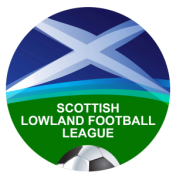 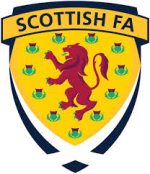 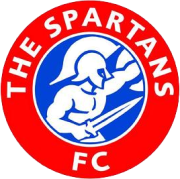 All matches are played in accordance with the Rules and Regulations of the SFA, and where applicable, the Regulations of FIFA/UEFA Competitions.Spartans FC reserves the right to change its advertised fixtures without prior notice and without liability.Tickets allocated by Spartans FC are issued on the condition that no holder shall sell on. The Club reserves the right to cancel this ticket and to retain the money paid. In the event of the match being abandoned, you would be entitled to a disco2unt for the re-arranged fixture. In the event of an all ticket match being postponed for any reason, the ticket will be valid for the re-arranged fixture. All children entering the Ground under the age of 12 receive free admission.Unauthorised persons are not permitted to enter the field of play or any other place specified by the Club or Police.All media representatives present must maintain accreditation issued by a Club Official. Only persons authorised by the Club are permitted to sell items, i.e. Merchandise within the grounds. Unnecessary noise that is likely to cause confusion or nuisance is not permitted in any part of the Ground.The use of threatening behaviour, foul or abusive language is strictly FORBIDDEN. Racial, sectarian, homophobic or discriminatory abuse or chanting is also forbidden and is considered as unacceptable conduct and may result in arrest and a lifetime ban from regulated football matches.Please note that it is an offence punishable by law for any person to enter or attempt to enter the ground:Whilst in possession of a prohibited container which is or was capable of holding liquid and which if thrown would be capable of causing injury to another person.Whilst in possession of alcohol or intoxicatedWhilst in possession of any article or substance whose main purpose is the emission of a flare for purposes of illuminating or signalling or the emission of smoke or a visible gas.Any article which is a firework. And all persons entering the ground may be searched by the police.Standing is FORBIDDEN in seated viewing areas.Banners, or other articles which could, or might be used as a weapon, or to cause annoyance or unnecessary obstruction or offence, are not permitted within the ground.All persons entering this Ground are subject to the condition that they may be required to be searched. Under no circumstances is it permitted to throw any objects which may cause injury or offence whether on to the pitch or track or otherwise.At all times, the right of admission is reserved by the Club and in general no transfers within the Ground are allowed. Spectators found in the wrong area amid opposing fans may be ejected.Smoking in no-smoking areas is strictly FORBIDDEN.On no account will admission be granted to a person who is subject of a current Football Banning Order.CCTV cameras may be in use and recordings could be used in any proceedings.